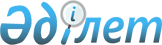 Об утверждении Правил выдачи (отзыва) разрешения на открытие страховых и перестраховочных организаций
					
			Утративший силу
			
			
		
					Постановление Правления Национального Банка Республики Казахстан от 24 мая 2000 г. N 244. Зарегистрирован в Министерстве юстиции Республики Казахстан 17.07.2000 г. за N 1198. Утратило силу - постановлением Правления Национального Банка Республики Казахстан от 24 августа 2002 года N 317



          В целях совершенствования страхового законодательства Правление 
Национального Банка Республики Казахстан постановляет:




          1. Утвердить прилагаемые Правила выдачи (отзыва) разрешения на 
открытие страховых и перестраховочных организаций и ввести их в действие 
по истечении 10 дней со дня государственной регистрации в Министерстве 
юстиции Республики Казахстан.




          2. Департаменту страхового надзора (Курманов Ж.Б.):




          1) совместно с Юридическим департаментом (Шарипов С.Б.) принять меры 
к государственной регистрации в Министерстве юстиции Республики Казахстан 
настоящего постановления и Правил выдачи (отзыва) разрешения на открытие 
страховых и перестраховочных организаций;




          2) в десятидневный срок со дня государственной регистрации в 
Министерстве юстиции Республики Казахстан довести настоящее постановление 
и Правила выдачи (отзыва) разрешения на открытие страховых и 
перестраховочных организаций до сведения заинтересованных подразделений 
центрального аппарата, областных филиалов Национального Банка Республики 
Казахстан и страховых и (перестраховочных) организаций.




          3. Контроль за исполнением настоящего постановления возложить на 
Председателя Национального Банка Республики Казахстан Марченко Г.А.





     Председатель
     Национального Банка

                                                   Утверждены



                                            постановлением Правления
                                              Национального Банка 
                                              Республики Казахстан
                                            от 24 мая 2000 г. N 244



                                Правила 








                      выдачи (отзыва) разрешения на открытие страховых и




                                          перестраховочных организаций 








          Настоящие Правила разработаны в соответствии с нормативными правовыми 
актами, регулирующими страховую деятельность в Республике Казахстан, и 
устанавливают дополнительные требования при учреждении страховых и 
перестраховочных организаций (далее - страховые организации), 
предъявляемые уполномоченным государственным органом по регулированию и 
надзору за страховой деятельностью (далее - уполномоченный государственный 
орган), основания и порядок выдачи, отказа в выдаче и отзыва разрешения на 
открытие страховых организаций. 








                                            Глава 1. Общие положения








          1. Государственная регистрация страховых организаций в качестве 
юридических лиц производится в органах юстиции на основании разрешения 
уполномоченного государственного органа на их открытие и в порядке, 
установленном законодательством Республики Казахстан. 




          2. Уполномоченный государственный орган ведет реестр выданных им 
разрешений на открытие страховых организаций. 




          3. Наименование страховой организации должно содержать слово 
"страховая", "перестраховочная" или "по страхованию жизни". 








                                Глава 2. Порядок выдачи разрешения на 




                                        открытие страховой организации 








          4. Для получения разрешения на открытие страховой организации в 
уполномоченный государственный орган представляются следующие документы:




          1) заявление по форме согласно Приложению N 1 к настоящим Правилам;




          2) три экземпляра учредительных документов (Устав, Учредительный 
договор), нотариально засвидетельствованных и оформленных в установленном 
законодательством порядке на государственном и русском языках. Титульные 
листы представляемых учредительных документов должны содержать в левом 
верхнем углу следующую формулировку: "Согласовано с Национальным Банком 
Республики Казахстан. Председатель (заместитель председателя) 
Национального Банка Республики Казахстан от "_____"___________г. Не 
принимаются для рассмотрения учредительные документы, имеющие подчистки 
либо приписки, зачеркнутые слова и иные неоговоренные исправления;




          3) информация об учредителях - юридических лицах (при наличии таких 
учредителей) согласно Приложению N 2 к настоящим Правилам, а также их 
бухгалтерские балансы, отчеты о финансовых результатах и использовании 
чистого дохода за два предыдущих года работы, подтвержденные аудиторской 
организацией (аудитором);




          4) информация об учредителях - физических лицах (при наличии таких 
учредителей) согласно Приложению N 3 к настоящим Правилам, а также справка 
налоговых органов о размере их доходов;




          5) анкетные данные кандидатов на должности председателя и членов 
Правления, главного бухгалтера страховой организации, руководителя и 
главного бухгалтера ее филиала согласно Приложению N 4 к настоящим 
Правилам;




          6) бизнес-план, создаваемой страховой организации, на ближайшие три 
года;




          7) нотариально засвидетельствованный документ, подтверждающий 
полномочия заявителя на подачу заявления от имени учредителей.




          5. Для выдачи разрешения на открытие страховой организации, 
создаваемой в форме государственного предприятия, помимо документов, 
указанных в подпунктах 1), 2), 6) и 7) пункта 4 настоящих Правил, 
дополнительно должны быть представлены анкетные данные кандидатов на 
должности руководителя, заместителя (заместителей) руководителя, главного 
бухгалтера создаваемой страховой организации, руководителя и главного 
бухгалтера ее филиала (Приложение N 4 к настоящим Правилам). 




          6. Для выдачи разрешения на открытие страховой организации, 
создаваемой в форме дочернего государственного предприятия в 
уполномоченный государственный орган помимо документов, указанных в 
подпунктах 1)-3), 6) и 7) пункта 4 настоящих Правил, дополнительно должны 
быть представлены анкетные данные кандидатов на должности руководителя, 
заместителя (заместителей) руководителя, главного бухгалтера создаваемой 
страховой организации, руководителя и главного бухгалтера ее филиала 
(Приложение N 4 к настоящим Правилам). 




          7. Иностранными учредителями, помимо документов, указанных в пункте 4 
настоящих Правил, дополнительно представляются: 




          физическими лицами - копия паспорта или другого документа, 
удостоверяющего личность иностранного физического лица, с нотариально 
засвидетельствованным переводом на государственный или русский язык; 




          юридическими лицами - выписку из торгового реестра или другой 
документ, удостоверяющий, что учредитель является юридическим лицом по 
законодательству иностранного государства с нотариально 
засвидетельствованным переводом на государственный или русский язык.




          8. Страховая организация (в том числе страховая организация - 
нерезидент), принявшая решение об участии в качестве учредителя другой 
страховой организации, обязана дополнительно представить в уполномоченный 
государственный орган документ, подтверждающий, что в уставный капитал 
создаваемой страховой организации вносятся деньги в пределах собственного 
капитала.




          9. Иностранная страховая организация - учредитель дочерней страховой 
организации (резидента Республики Казахстан) также дополнительно обязана 
представить в уполномоченный государственный орган письменное 
подтверждение органа страхового надзора соответствующего государства о 
том, что иностранная страховая организация - учредитель обладает 
действующей лицензией на право осуществления страховой деятельности и ему 
дается разрешение на участие в уставном капитале страховой организации 
либо документ органа страхового надзора соответствующего государства о 
том, что такое разрешение по законодательству этого государства не 
требуется.




          10. Документы, представленные для получения разрешения на открытие 
страховой организации, должны быть рассмотрены уполномоченным 
государственным органом в течение одного месяца со дня представления 
полного пакета документов. 




          11. Разрешение (Приложение N 5 к настоящим Правилам) уполномоченного 
государственного органа на открытие страховой организации действительно в 
течение 15 месяцев со дня его выдачи. До истечения данного срока страховая 
организация должна быть зарегистрирована в органах юстиции, а также 
обязана обратиться в уполномоченный государственный орган за получением 
лицензии на право осуществления страховой деятельности. 




          12. Титульные листы учредительных документов создаваемой страховой 
организации подписываются Председателем (заместителем председателя) 
Национального Банка Республики Казахстан и скрепляются печатью 
Национального Банка Республики Казахстан. 




          13. Один экземпляр учредительных документов страховой организации, 
подшивается в дело страховой организации. Остальные экземпляры 
возвращаются заявителю для прохождения государственной регистрации в 
органах юстиции.








                          Глава 3. Основания отказа в выдаче, отзыва 




                        разрешения на открытие страховой организации








          14. В выдаче разрешения на открытие страховой организации может быть 
отказано по следующим основаниям:




          1) несоответствие представленных документов законодательству 
Республики Казахстан;




          2) несоответствие наименования создаваемой страховой организации 
требованиям, предъявляемым пунктом 3 настоящих Правил;




          3) неустойчивость финансового положения любого из предполагаемых 
учредителей  при наличии хотя бы одного из следующих обстоятельств:




          - недостаточность собственных средств для оплаты акций создаваемой 
страховой организации, открываемой в форме акционерного общества;




          - наличие у учредителя обязательств, превышающих его активы; 




          4) из бизнес-плана создаваемой страховой организации не 
усматривается, что страховая организация будет рентабельной по истечении 
первых трех финансовых лет ее деятельности;




          5) представление недостоверной или умышленно искаженной информации.




          15. Уполномоченный государственный орган письменно уведомляет 
заявителя об отказе в выдаче разрешения на открытие страховой организации.




          16. До государственной регистрации в органах юстиции уполномоченный 




государственный орган вправе отозвать выданное разрешение на открытие 
страховой организации в случаях:
     1) обнаружения недостоверности сведений, на основании которых оно 
было выдано;
     2) неоплаты уставного капитала страховой организации ее учредителями 
в сроки, установленные законодательством.     
                   Глава 4. Заключительные положения
     17. Вопросы, не урегулированные настоящими Правилами, разрешаются в 
соответствии с законодательством. 
     Председатель

                                    Приложение N 1



                                    к Правилам выдачи (отзыва) разрешения 
                                    на открытие страховых и 
                                    перестраховочных организаций,
                                    утвержденным постановлением 
                                    Правления Национального Банка 
                                    Республики Казахстан
                                    от 24 мая 2000 г. N 244



                                 Председателю



                                 Национального Банка
                                 Республики Казахстан
                                 г-ну ____________











                                                З А Я В Л Е Н И Е




       на открытие страховой (перестраховочной) организации
     
_____________________________________________________________________
  (наименование либо фамилия, имя, отчество учредителя/учредителей)
просит в соответствии с решением ____________________N ______________
 "___" _____________ _______ года, __________________________________
                                            (место проведения) 
дать разрешение на открытие _________________________________________
                                (фирменное наименование создаваемой 
_____________________________________________________________________
            страховой (перестраховочной) организации)
_____________________________________________________________________
                 (c указанием ее места нахождения)
Уполномоченным лицом, которому предоставили право на оформление настоящего 
заявления на открытие страховой (перестраховочной) организации, является 
_____________________________________________________________________
                   (фамилия, имя, отчество и 
_____________________________________________________________________
        ссылка на основание получения названных полномочий)
_____________________________________________________________________
_____________________________________________________________________
(место работы этого лица и занимаемая им должность, домашний  адрес)





Учредители полностью отвечают за достоверность прилагаемых к заявлению 
документов и информации, а также своевременное представление 
уполномоченному государственному органу по регулированию и надзору за 
страховой деятельностью дополнительной информации и документов, 
запрашиваемых в связи с рассмотрением заявления.






Приложения (указать поименный перечень направляемых документов, количество 
экземпляров и листов по каждому из них):
________________________________________
(подпись лица, уполномоченного на подачу
заявления от имени учредителей, дата)
                              Приложение N 2
                              к Правилам выдачи (отзыва) 
                              разрешения на открытие 
                              страховых и перестраховочных организаций,
                              утвержденным постановлением 
                              Правления Национального Банка 
                              Республики Казахстан
                              от 24 мая 2000 г. N 244
                    ИНФОРМАЦИЯ ОБ УЧРЕДИТЕЛЕ
                      (юридическом лице)
_____________________________________________________________________
      (наименование страховой (перестраховочной) организации)
1. Учредитель _______________________________________________________
_____________________________________________________________________
_____________________________________________________________________
           (фирменное наименование организации)
2. Место нахождения организации - учредителя ________________________
_____________________________________________________________________
_____________________________________________________________________
          (почтовый индекс и адрес, телефон, факс)
3. Сведения о государственной регистрации ___________________________
_____________________________________________________________________
      (наименование документа, номер, дата выдачи, кем выдан)
4. Предмет деятельности _____________________________________________
_____________________________________________________________________
_____________________________________________________________________
            (указать основные виды деятельности)
5. Является ли резидентом, нерезидентом Республики Казахстан (для 
нерезидента указать резидентом какой страны является)________________
6. Информация о руководителе организации-учредителя  ________________
_____________________________________________________________________
_____________________________________________________________________
                 (Ф.И.О., дата, год рождения)
Образование _________________________________________________________
_____________________________________________________________________
_____________________________________________________________________
      (указать учебное заведение, год окончания, специальность)
7. Сведения об участии в уставном капитале иных юридических лиц:
 - наименование и место нахождения этих организаций _________________
_____________________________________________________________________
_____________________________________________________________________
_____________________________________________________________________
_____________________________________________________________________
 - вид их деятельности (перечислите виды деятельности) ______________
_____________________________________________________________________
_____________________________________________________________________
_____________________________________________________________________
 - доля в уставном капитале каждого такого юридического лица 
_____________________________________________________________________
_____________________________________________________________________
_____________________________________________________________________
________________________________
(подпись руководителя, дата)
_______________________________
(печать организации)

                                   Приложение N 3



                                   к Правилам выдачи (отзыва)
                                   разрешения на открытие страховых
                                   и перестраховочных организаций, 
                                   утвержденным постановлением 
                                   Правления Национального Банка 
                                   Республики Казахстан
                                   от 24 мая 2000 г. N 244











                                          ИНФОРМАЦИЯ ОБ УЧРЕДИТЕЛЕ




                         (физическом лице)
_____________________________________________________________________
       (наименование страховой (перестраховочной) организации)
1. Учредитель _______________________________________________________
_____________________________________________________________________
                            (Ф.И.О.)
2. Дата рождения ____________________________________________________
3. Гражданство ______________________________________________________
4. Данные документа, удостоверяющего личность (номер, серия, дата 
выдачи и кем выдано) 
_____________________________________________________________________
_____________________________________________________________________
5. Место жительства _________________________________________________
_____________________________________________________________________
6. Место работы, должность __________________________________________
_____________________________________________________________________
7. Образование ______________________________________________________
_____________________________________________________________________
     (указать учебное заведение, год окончания, специальность)
8. Краткое резюме о трудовой деятельности ___________________________
_____________________________________________________________________
_____________________________________________________________________
              (место, должность, время работы)
__________________________________
        (подпись, дата)

                                Приложение N 4



                                к Правилам выдачи (отзыва) разрешения 
                                на открытие страховых 
                                и перестраховочных организаций,
                                утвержденным постановлением 
                                Правления Национального Банка 
                                Республики Казахстан
                                от 24 мая 2000 г. N 244



                                                   (фото)












                                                    А Н К Е Т А





кандидата на должность ______________________________________________


_____________________________________________________________________
      (наименование страховой (перестраховочной) организации)
                Биографические данные кандидата
1. Фамилия __________________________________________________________
Имя _________________________________________________________________
Отчество ____________________________________________________________
2. Адрес (полный, с указанием почтового индекса): ___________________
_____________________________________________________________________
_____________________________________________________________________
3. Дата рождения ____________________________________________________
4. Гражданство ______________________________________________________
5. Данные документа, удостоверяющего личность (номер, серия, дата выдачи 
и кем выдано) _______________________________________________________
_____________________________________________________________________
6. Номер телефона (рабочий и домашний, код города) __________________
_____________________________________________________________________
7. Наименование органа страховой (перестраховочной) организации и 
должности, на которую рекомендуется кандидат 
_____________________________________________________________________
_____________________________________________________________________
_____________________________________________________________________
8. Образование и опыт работы:
1) Данные об образовании (включая курсы повышения квалификации)*:
------------------------------------------------------------
Наименование!Год окон!Специаль!N диплома!Место нахождения
учебного    !чания   !ность   !сертифи- !учебного заведения
заведения   !        !        !ката     !
------------------------------------------------------------ 
(* приложить копии дипломов и сертификатов, заверенных нотариально)
2) Дополнительные сведения о служебной и научной деятельности 
______________________________________________________________________
______________________________________________________________________
______________________________________________________________________
3) Выполняемая работа с начала трудовой деятельности **
(** приложить на отдельном листе)
4) Имеются ли у кандидата достаточные знания в области: (да - нет)
- страхового законодательства Республики Казахстан    _____
- ведения бухгалтерского учета и отчетности в страховой 
деятельности                                             _____
- валютного регулирования Республики Казахстан        _____
- налогового законодательства Республики Казахстан    _____
- компьютеризации и автоматизации страховой деятельности _____
5) Любая иная информация, которую анкетируемый считает важной при 
определении его (ее) квалификации.
_______________________________________________________________
_______________________________________________________________
_______________________________________________________________
6) Последние места жительства.
Все места и периоды жительства кандидата за последние пять лет 
(описание привести в обратном хронологическом порядке) 
Страна, населенный пункт ______________________________________
Область (район)________________________________________________
Улица__________________________________________________________
Номер дома (квартиры) _________________________________________
Почтовый индекс _______________________________________________
от __________________________ до ____________________(мес., год)
9. Вовлекался ли кандидат в какое-либо судебное разбирательство по 
искам, связанным с деятельностью страховых (перестраховочных) организаций 
в качестве ответчика? (да; нет), если да, дайте подробную информацию в 
следующей таблице:
------------------------------------------------------------
Истец и суть!Наименование!Дата раз-   !Решение!Сумма иска
иска        !суда        !бирательства!суда   !
------------------------------------------------------------     
10. Возникали ли у кандидата в период предыдущей деятельности в качестве 
руководителя организации крупные финансовые проблемы, приведшие к 
банкротству (принудительной ликвидации) или приостановлению деятельности 
этой организации_____________________________________________________
_____________________________________________________________________
_____________________________________________________________________
_____________________________________________________________________
- период и причины их возникновения _________________________________
_____________________________________________________________________
- о результатах решения этих проблем ________________________________
_____________________________________________________________________
______________________   ______________________
    (подпись)               (дата подписи)

                                       Проект




                                       Приложение N 5



                                       к Правилам выдачи (отзыва)
                                       разрешения на открытие страховых
                                       и перестраховочных организаций,
                                       утвержденным постановлением 
                                       Правления Национального Банка 
                                       Республики Казахстан
                                       от 24 мая 2000 г. N 244











                Национальный Банк Республики Казахстан - уполномоченный            




               государственный орган по регулированию и 
                   надзору за страховой деятельностью
     (печатается на бланке с изображением государственного герба 
                        Республики Казахстан)
                            РАЗРЕШЕНИЕ
        на открытие страховой (перестраховочной) организации
Настоящее разрешение выдано на открытие _____________________________
                                           (фирменное наименование
_____________________________________________________________________





                      страховой (перестраховочной) организации)
на основании документов, представленных ее учредителями (учредителем).




Разрешение на открытие страховой (перестраховочной) организации подлежит 
предъявлению в органы Министерства юстиции вместе с учредительными 
документами, согласованными с уполномоченным государственным органом 




страхового надзора.
Разрешение на открытие страховой (перестраховочной) организации не 
заменяет лицензию на право осуществления страховой деятельности и 
действует в пределах срока, установленного страховым законодательством.
Номер разрешения на открытие
страховой (перестраховочной) организации ______________________________
Дата выдачи разрешения на открытие
страховой (перестраховочной) организации ______________________________
Председатель (заместитель Председателя)
Национального Банка Республики Казахстан ______________________________
                 М.П.                        г. Алматы
     
(Специалисты: Склярова И.В.,
              Мартина Н.А.)     
      
      


					© 2012. РГП на ПХВ «Институт законодательства и правовой информации Республики Казахстан» Министерства юстиции Республики Казахстан
				